06.04.2020 r.Edukacja polonistyczna.Przeczytaj blog Ali. Jeśli masz problem możesz przeczytać wspólnie z mamą lub tatą, tak jak na lekcji czytasz wspólnie ze mną. Postaraj się zapamiętać jak najwięcej informacji.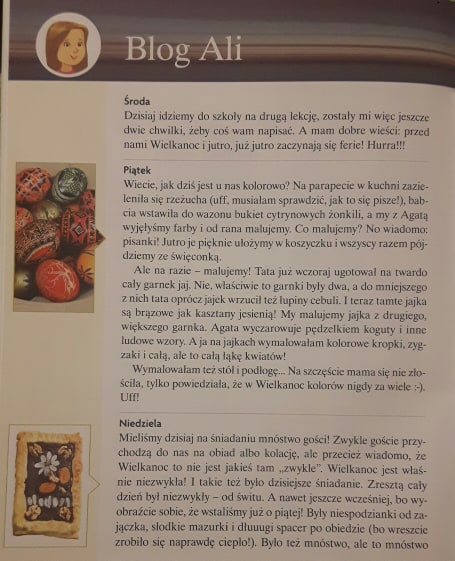 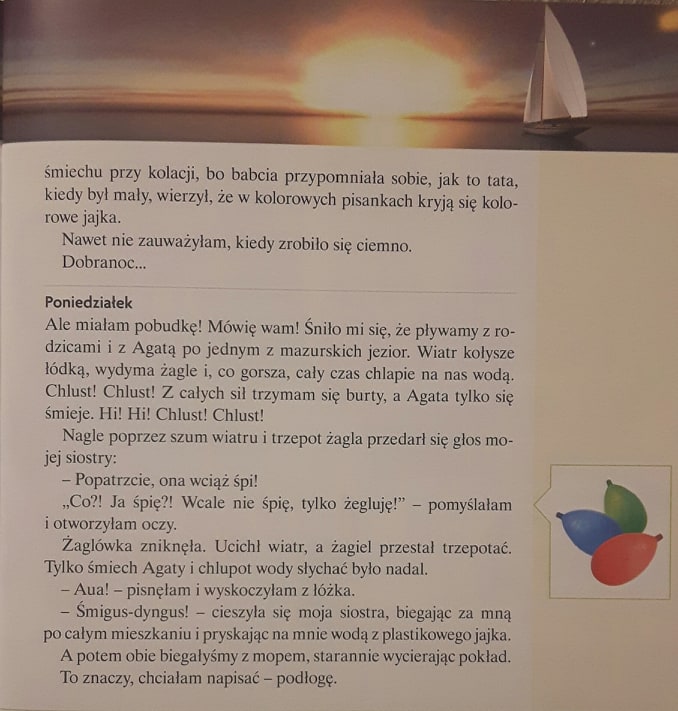 A teraz zrób zadanie.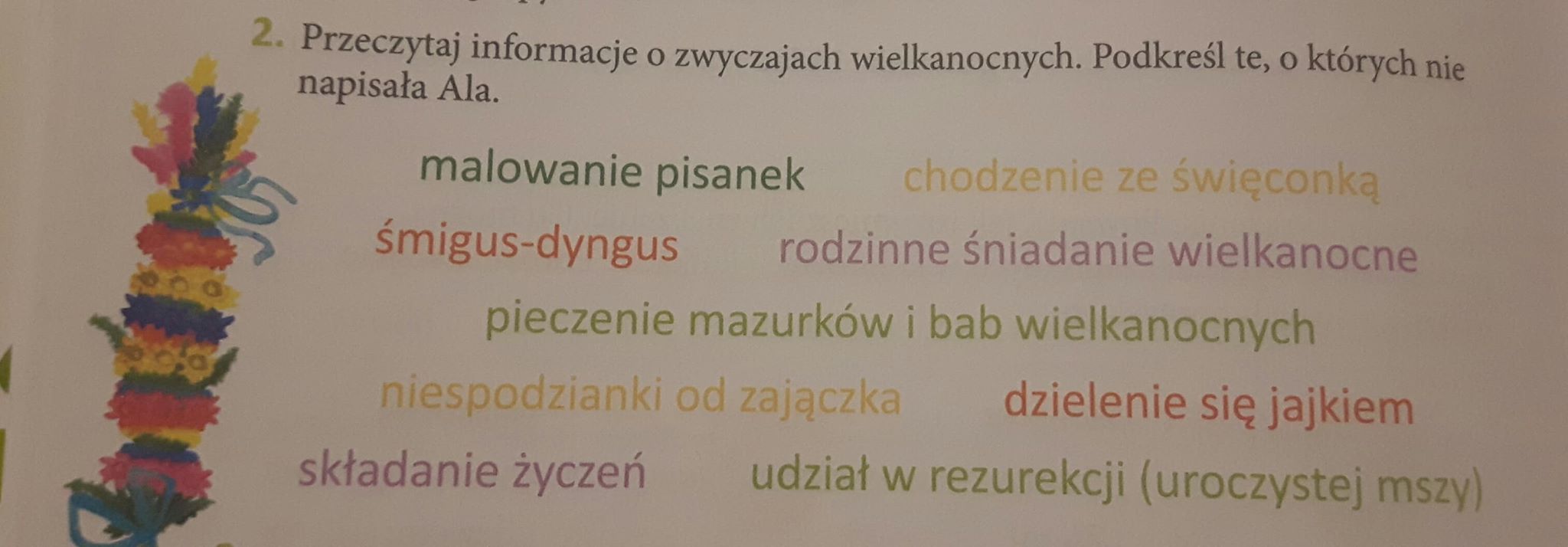 Edukacja matematycznaWykonaj poniższe zadania. 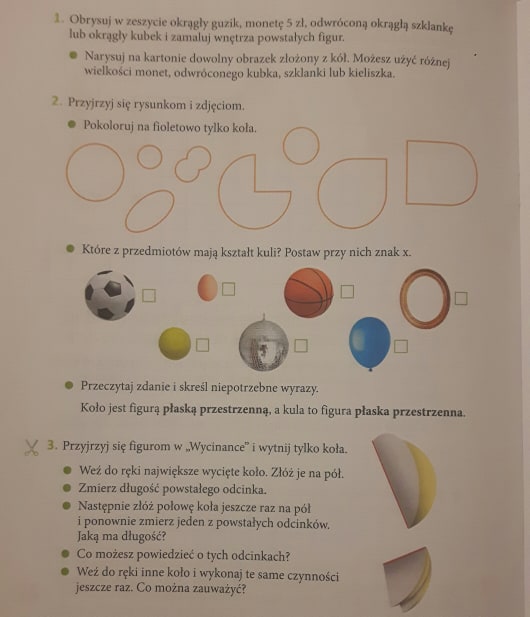 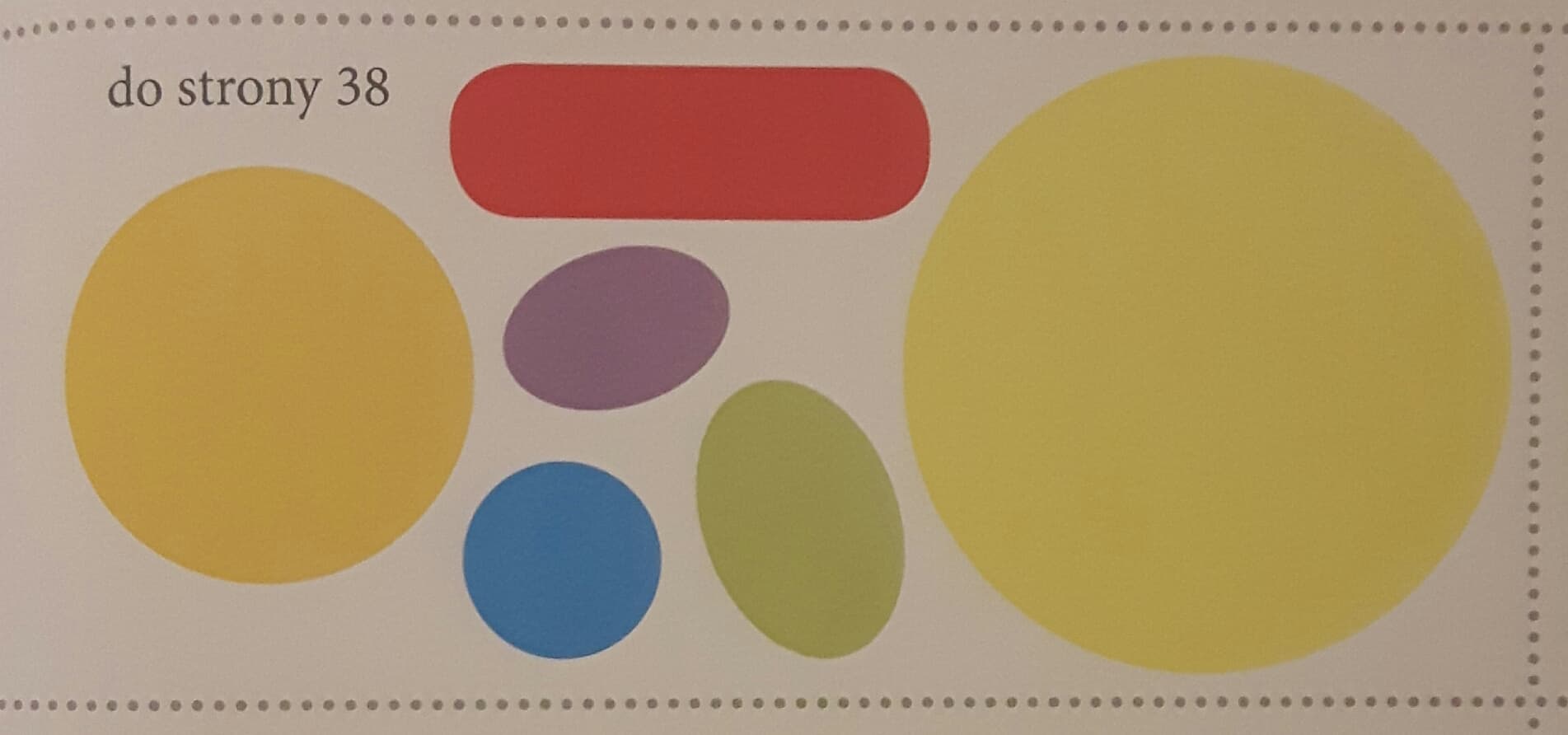 Edukacja plastycznaPokoloruj wielkanocnego koguta.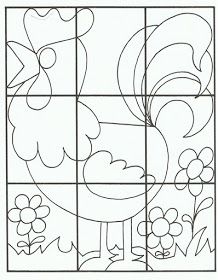 